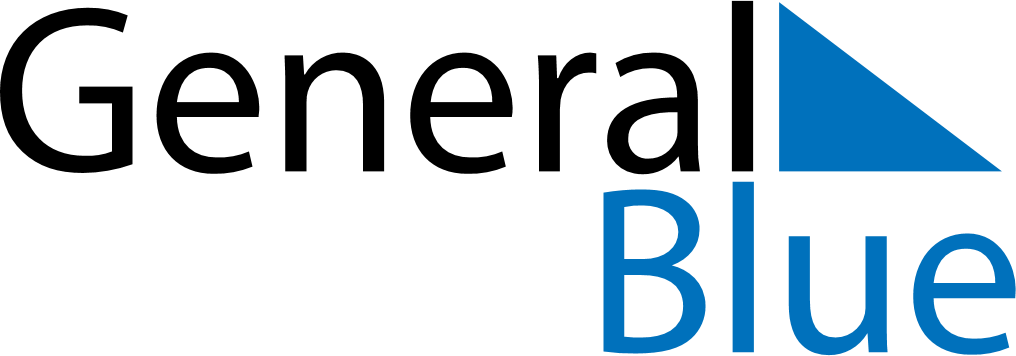 September 2021September 2021September 2021September 2021GuatemalaGuatemalaGuatemalaMondayTuesdayWednesdayThursdayFridaySaturdaySaturdaySunday1234456789101111121314151617181819Independence Day202122232425252627282930